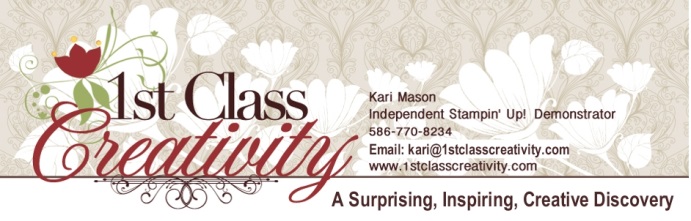 Witching Décor Project Kit Supply List Kari Mason, August 2015www.1stclasscreativity.comThis list is EVERYTHING you will need to create the Witching Décor Project Kit featured in the video and in the Holiday 2015 Stampin’ Up! Catalog on Page 7.Witching Décor Project Kit - $22.00Item#140969Witches’ Night – photopolymer stamps (pg. 7 of Holiday Catalog)Item#139708Clear Blocks needed for Witches’ Night:Block C – Item#118486 $7.00  (2” x 2 ¼”)Block E – Item #118484 $12.00 (3 7/16” x 4 7/16”)Block F – Item #118483 $17.00 (4 7/8” x 6”)Block H- Item #118490 $8.50 (4-7/16” x 1 5/8”)Haunt Ya Later Stamp Set (as featured in video)Item#139696 $25 (wood)  Item# 139699 $18 (clear)Howl-o-ween Treat Stamp Set (as featured in video)Item #139687 $28.00 (wood)Item #139690 $20.00 (clear)Clear Blocks needed for Clear Stamps Only - Haunt Ya Later & Howl-o-ween Treat:Block B – Item#117147 $6.00 (1 5/8” x 1 15/16”)Block C - Item#118486 $7.00  (2” x 2 ¼”)Block D – Item#118485 $8.50 (2 7/8” x 2 11/16”)Block G – Item #118489 $4.50 (2 ½ “ x ¾”)Bone FolderItem#102300 $7.00Tweezers – Found at beauty or grocery storeInk:Soft Suede Classic Ink Item#126978  $6.50Grid Paper:Item#130149  $10.00Scissors:Paper SnipsItem#103579 $10.00Stampin’ Write Markers:Witches Hair – Cajun Craze (Regals Collection Item#131262 $29.00)Witches Eyes – Smoky Slate Item#131898 $3.50Witches Eyes – Soft Sky (Subtles Collection Item#131263 $29.00)Witches Clothing – Blackberry Bliss (In-Color 2014-2016 Item#133654 $15.00)Witches Accessories and Shoes – Tangelo Twist (In-Color 2014-2016 Item#133654 $15.00)Witches Skin – Pear Pizzaz (Subtles Collection Item#131263 $29.00)Frog – Wild Wasabi (Subtles Collection Item#131263 $29.00)Necklace - Basic Black Item#100082 $3.50Adhesive:Fine-Tip Glue Pen Item #138309 $7.00Stampin’ DimensionalsItem#104430  $4.00Tear & Tape AdhesiveItem#138995  $7.00Multipurpose Liquid GlueItem# 110755 $4.00Look for some more videos and pdf’s from 1st Class Creativity –  subscribe to our YouTube ChannelOrder Stampin’ Up! ® Supplies for creating this project In my Online Store 24/7 at www.1stclasscreativity.com(This will take you to my Stampin’ Up! store)Kari Mason, Creative Coach & Owner 1st Class CreativityIndependent Stampin’ Up! DemonstratorPO BOX 779, Washington, MI  48094586-770-8234 (text or call – text messages rates apply)EMAIL: 1stclasscreativity@comcast.netwww.1stclasscreativity.com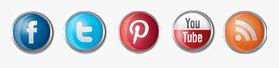 Find us on Facebook, Pinterest, Twitter, and You TubeTutorial © Kari Mason 2015, 1stclasscreativity, All rights reserved.  All Images @Stampin’ Up! ®